7th Grade Supply ListPlease bring the following items to school to ensure a successful and organized year.ELA2 inch binder1 pack of dividersMATH1 pack of dividersTexas Instrument Scientific Calculator Model: TI-30XS Multiview (no substitutions)1 pack of loose leaf paper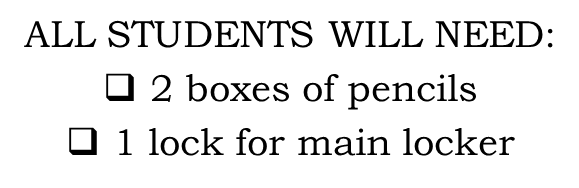 Box of pencilsSmall pack of pencil top erasers3 Ring Binder- 2 inch SCIENCE1 inch binder (for new students only)1 pack of dividersSOCIAL STUDIES1 pocket folderHighlighters1 composition notebookSTRATEGIES1 pocket folder with 3-hole centerWRITING1 inch binder1 pack of 25 plastic page protectors1 pair of ear buds to be kept in classHOMEROOM (to be given to advisor)3 boxes of tissue7th Grade Supply List ContinuedPHYSICAL EDUCATIONAppropriate shorts/sweatpants, T-shirt (different than those worn to school)Sneakers (NO hiking boots, platform shoes, or loafers)Deodorant/AntiperspirantLock for Physical Education LockerOPTIONAL SUPPLIESColored Pencils/MarkersIndex Cards (3x5)Soft pencil case for carrying writing implements from class to classPHOTOSD Memory Card 8GBImportant Notes-Please pre-label binders for classes-Additional items may be requested in September when classes are finalized-Middle School Students WILL NOT be allowed to carry backpacks from class to class. Backpacks and jackets must remain in student lockers.